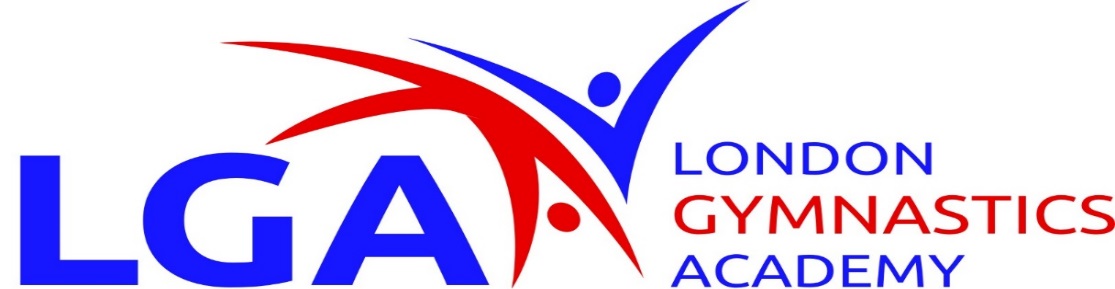 TRYOUT INFORMATION PACKAGE 2018-2019Thank you for choosing to try out for LGA's exciting competitive teams!  This is our 13th year of competitive gymnastics and we are so proud of our athletes and their accomplishments!  From our tiny Hot Shots all the way to our National team, all of our athletes are special and work very hard to achieve their personal and team goals.  We look forward to having you join our LGA team!OVERALL PROCEDURETRYOUTS:  Tryouts on June 8th (current team) and June 9th (new/potential team members).TEAM POSTINGS:  Athletes will be notified of their placement on Tuesday, June 12th at 4:30 p.m. via the LGA website (www.londongymnasticsacademy.com).  Click on "Competitive Gymnastics" and then on "Team Placements" on the left of the page.  Each athlete will be given a number at tryouts.  This number will be used to indicate which team you have been placed on.   There may also be a waitlist posted for any teams that are full but may potentially have a spot open if someone declines.PARENT HANDBOOK:  The Parent Handbook will be posted on Saturday, June 9th.  This handbook will give you all of the information you need to make an informed decision on whether or not you wish to accept/decline your daughter’s position on the team.REGISTRATION: (detailed on back).  When you have made your decision to accept, please register your athlete for the team they have been placed on by going to our website at www.londongymnasticsacademy.com.  Registration will be open from the time of team postings on Tuesday until Thursday, June 14th at 9:30 p.m.  If you are becoming a new member of LGA, If you are a current member (currently on a competitive team or have already been in our recreational program).MANDATORY MEETING:  There will be a mandatory parent meeting on Friday, June 22nd from 6:30 – 8:30 p.m.  Jen, Caitlin and Brooke will be there to go over our competitive program and the handbook, as well as answer any questions you may have.  The Booster Club will also be in attendance to explain what the parent obligations are regarding fundraising.If your child is not placed on one of these teams, you will have the opportunity to sign up for recreational classes in the summer and/or fall.  Registration for the Fall session (recreational) begins on June 21, 2018 and Summer registration is ongoing. If you decline your position, or if you have any questions, please email us at info@londongymnasticsacademy.com.  LGA ALL THE WAY!!ONLINE REGISTRATION PROCEDURE DETAILSTHIS PROCESS IS EXTREMELY IMPORTANTand must be completed between June 12 – 14Please complete the following steps:Go to the LGA website (www.londongymnasticsacademy.com)For those families new to LGA, to register please go to “Gymnastics”, “Competitive Teams”, “Tryout Results”, select the appropriate team and click on the “Register” button and complete the form.  If you have trouble with your registration, please email us at info@londongymnasticsacademy.comFor families that have an existing customer portal (currently on a competitive team or have already been in our recreational program), please register using your customer portal.  The portal has been changed recently, so you will need to go to Classes & Events, Find Classes, make sure the “Location” says “Competitive Gymnastics”, add filter, choose the appropriate class and make sure you “Add to Cart” at the top of the screen.Once you have registered for your daughter's team, the Registration Fees will be automatically posted to your account and the Competition Fees will be processed the following week on June 26th.   We will review the registrations and process the fees between June 12-14.  Any payments that are declined will be assessed a fee of $30.  This first payment/deposit must be made by credit card so you will need to enter it when registering (Visa Debits are NOT accepted).  If you wish to pay by cash or debit for monthly tuition payments starting in July, you are welcome to do so during office hours prior to the processing date.  At any time you can make a pre-payment so your credit card will not be charged.Regular monthly tuition will be processed during the first business week of each month beginning in July 2018 through until June 2019.Policies Agreement - During the online registration process, you will be prompted to agree to LGA policies.  Please note that some of these will not apply to you, but you will still need to agree to them in order to proceed (system requirements).  There is one section that is for LGA Competitive members only).We are always are here to help … if you have registration questions, please feel free to email the office at info@londongymnasticsacademy.com.  If your questions are related to your child’s placement, please email Caitlin at competitive@londongymnasticsacademy.com.We are looking forward to having you join our team!